Bitte füllen sie die farbigen Felder von diesem Dokument aus uns schicken sie es retour an:einkauf@gantner.com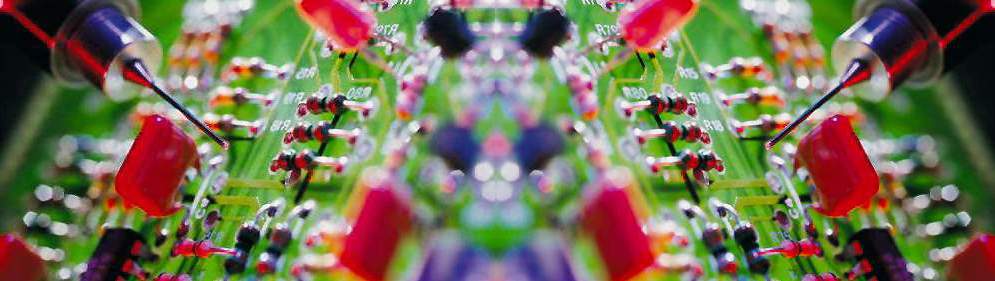 Ausgefüllt am:allgemeine DatenEintragFirmennameKontaktpersonAdressePLZ, OrtLandTelefonFaxMailInternet0,00QM BeauftragterQM Beauftragter - E-MailAllgemeine FragenEintragGründungMitarbeiterMitarbeiter ProduktionGeschäftsfeld (Spezialisiert für)ReferenzenProduktionsstandorteProduktionsflächeUmsatzentwicklungEintrag (Mutter, ev. Tochter, ev. Sonstige)20162017201820192020202120222023Kategorie I - QualitätsfähigkeitKategorie I - QualitätsfähigkeitJaNeinQM System schriftlich festgelegt und eingeführtQM System schriftlich festgelegt und eingeführtIst das QM System zertifiziert?Ist das QM System zertifiziert?     falls Zertifiziert - nach welcher Norm     falls Zertifiziert - nach welcher Norm     falls Zertifiziert - Wann     falls Zertifiziert - Wann     falls Zertifiziert - Wann war die letzte Prüfung     falls Zertifiziert - Wann war die letzte PrüfungSind sie mit einem Audit einverstanden?Sind sie mit einem Audit einverstanden?Kategorie I - Fragen für nicht zertifizierte UnternehmenKategorie I - Fragen für nicht zertifizierte UnternehmenJaNeinHaben Sie Ihre Qualitätspolitik schriftlich niedergelegt?Haben Sie Ihre Qualitätspolitik schriftlich niedergelegt?Ist die QS direkt der Geschäftsleitung unterstellt?Ist die QS direkt der Geschäftsleitung unterstellt?Werden bei Ihnen interne Audits durchgeführt?Werden bei Ihnen interne Audits durchgeführt?Ist in Ihrem Unternehmen die Auftragsbearbeitung
durch schriftliche Verfahrens- bzw. Arbeitsanweisungen niedergelegt?Ist in Ihrem Unternehmen die Auftragsbearbeitung
durch schriftliche Verfahrens- bzw. Arbeitsanweisungen niedergelegt?Ist in Ihrem Unternehmen die Wareneingangsprüfung durch schriftliche Verfahrens- bzw. Arbeitsanweisungen niedergelegt?Ist in Ihrem Unternehmen die Wareneingangsprüfung durch schriftliche Verfahrens- bzw. Arbeitsanweisungen niedergelegt?Ist in Ihrem Unternehmen die Reklamationsbearbeitung durch schriftliche Verfahrens- bzw. Arbeitsanweisungen niedergelegt?Ist in Ihrem Unternehmen die Reklamationsbearbeitung durch schriftliche Verfahrens- bzw. Arbeitsanweisungen niedergelegt?Beurteilen Sie Ihre Lieferanten im Hinblick auf Ihre Qualitätsanforderungen?Beurteilen Sie Ihre Lieferanten im Hinblick auf Ihre Qualitätsanforderungen?Haben Sie Verfahren entwickelt, wodurch bei berechtigten Beanstandungen und Abweichungen, Maßnahmen zur Fehlervermeidung eingeleitet werden?Haben Sie Verfahren entwickelt, wodurch bei berechtigten Beanstandungen und Abweichungen, Maßnahmen zur Fehlervermeidung eingeleitet werden?Werden bei Ihnen Entwicklungen und Konstruktion geprüft und freigegeben?Werden bei Ihnen Entwicklungen und Konstruktion geprüft und freigegeben?Werden in Ihrer Produktion, Prüfungen geplant durchgeführt und entsprechend dokumentiert?Werden in Ihrer Produktion, Prüfungen geplant durchgeführt und entsprechend dokumentiert?Besteht bei Ihnen eine Prozesskontrolle?Besteht bei Ihnen eine Prozesskontrolle?Werden bei Ihnen die Prüfmittel überwacht?Werden bei Ihnen die Prüfmittel überwacht?Führen Sie eine Qualitätsselbstbeurteilung z.B. anhand von statistischen Erfassungen durch?Führen Sie eine Qualitätsselbstbeurteilung z.B. anhand von statistischen Erfassungen durch?Kategorie II - UmweltmanagementKategorie II - UmweltmanagementJaNeinHaben Sie Ihr UM System schriftlich niedergelegt?Haben Sie Ihr UM System schriftlich niedergelegt?Ist das UM System zertifiziert?Ist das UM System zertifiziert?     falls Zertifiziert - nach welcher Norm     falls Zertifiziert - nach welcher Norm     falls Zertifiziert - Wann     falls Zertifiziert - Wann     falls Zertifiziert - Wann war die letzte Prüfung     falls Zertifiziert - Wann war die letzte PrüfungSind sie mit einem Audit einverstanden?Sind sie mit einem Audit einverstanden?Kategorie II - Fragen für nicht zertifizierte UnternehmenKategorie II - Fragen für nicht zertifizierte UnternehmenJaNeinHaben Sie Ihre Umweltpolitik schriftlich niedergelegt?Haben Sie Ihre Umweltpolitik schriftlich niedergelegt?Ist das UM direkt der Geschäftsleitung unterstellt?Ist das UM direkt der Geschäftsleitung unterstellt?Werden bei Ihnen interne Audits mit Umweltprüfung durchgeführt? Beurteilen Sie Ihre Lieferanten im Hinblick auf Ihre Umweltanforderungen?Werden bei Ihnen interne Audits mit Umweltprüfung durchgeführt? Beurteilen Sie Ihre Lieferanten im Hinblick auf Ihre Umweltanforderungen?Führen Sie eine Umweltmanagementbeurteilung z.B. anhand von statistischen Erfassungen durch?Führen Sie eine Umweltmanagementbeurteilung z.B. anhand von statistischen Erfassungen durch?Wenn ja, werden Einflüsse auf die Umwelt festgestellt?Wenn ja, werden Einflüsse auf die Umwelt festgestellt?Gibt es im Unternehmen eine dokumentierte Vorgehensweise bei Notfällen?Gibt es im Unternehmen eine dokumentierte Vorgehensweise bei Notfällen?Gibt es einen Nachweis über die Entsorgung von umweltbelastenden Abfällen?Gibt es einen Nachweis über die Entsorgung von umweltbelastenden Abfällen?Haben Sie Ihre Produktionsstätten und Maschinen auf Umweltrelevanz geprüft?Haben Sie Ihre Produktionsstätten und Maschinen auf Umweltrelevanz geprüft?Kategorie III - InformationssicherheitsmanagementKategorie III - InformationssicherheitsmanagementJaNeinHaben Sie Ihr ISMS schriftlich festgelegt und eingeführt?Haben Sie Ihr ISMS schriftlich festgelegt und eingeführt?Ist das ISMS zertifiziert? (bitte das Zertifikat beilegen)Ist das ISMS zertifiziert? (bitte das Zertifikat beilegen)     falls Zertifiziert - nach welcher Norm     falls Zertifiziert - nach welcher Norm     falls Zertifiziert - Wann     falls Zertifiziert - Wann     falls Zertifiziert - Wann war die letzte Prüfung     falls Zertifiziert - Wann war die letzte PrüfungSind sie mit einem Audit einverstanden?Sind sie mit einem Audit einverstanden?Kategorie III - Fragen für nicht zertifizierte UnternehmenKategorie III - Fragen für nicht zertifizierte UnternehmenJaNeinHaben Sie Ihre Informationssicherheitspolitik schriftlich niedergelegt?Haben Sie Ihre Informationssicherheitspolitik schriftlich niedergelegt?Haben Sie Mitarbeiter, die mit dem Thema Informationssicherheit betraut sind?Haben Sie Mitarbeiter, die mit dem Thema Informationssicherheit betraut sind?Falls ja, sind diese Mitarbeiter direkt der Geschäftsleitung unterstellt?Falls ja, sind diese Mitarbeiter direkt der Geschäftsleitung unterstellt?Haben Sie sowohl Maßnahmen in der IT als auch im operativen Geschäft festgelegt, um ein hohes Niveau an Informationssicherheit sicherstellen zu können?Haben Sie sowohl Maßnahmen in der IT als auch im operativen Geschäft festgelegt, um ein hohes Niveau an Informationssicherheit sicherstellen zu können?Werden bei Ihnen interne Informationssicherheitsüberprüfungen durchgeführt?Werden bei Ihnen interne Informationssicherheitsüberprüfungen durchgeführt?Werden die Mitarbeiter regelmäßig zur Informationssicherheit und zum Datenschutz geschult und anlassbezogen sensibilisiert?Werden die Mitarbeiter regelmäßig zur Informationssicherheit und zum Datenschutz geschult und anlassbezogen sensibilisiert?Beurteilen Sie Ihre Lieferanten hinsichtlich der Informationssicherheit?Beurteilen Sie Ihre Lieferanten hinsichtlich der Informationssicherheit?Geben Sie eigene Anforderungen oder Anforderungen der Kunden bzgl.  Informationssicherheitsanforderungen an Ihre Lieferanten weiter?Geben Sie eigene Anforderungen oder Anforderungen der Kunden bzgl.  Informationssicherheitsanforderungen an Ihre Lieferanten weiter?Haben Sie Prozesse zur Identifizierung und Bearbeitung von Informationssicherheitsvorfällen schriftlich festgelegt?Haben Sie Prozesse zur Identifizierung und Bearbeitung von Informationssicherheitsvorfällen schriftlich festgelegt?Haben Sie Prozesse festgelegt, um betroffene Parteien und Personen über Informationssicherheitsvorfälle zeitnah zu informieren?Haben Sie Prozesse festgelegt, um betroffene Parteien und Personen über Informationssicherheitsvorfälle zeitnah zu informieren?Ist ein Notfallplan oder Business Continuity Plan innerhalb der Informationssicherheit definiert?Ist ein Notfallplan oder Business Continuity Plan innerhalb der Informationssicherheit definiert?Ist in Ihrem Unternehmen ein Datenschutzbeauftragter ernannt?Ist in Ihrem Unternehmen ein Datenschutzbeauftragter ernannt?Haben Sie technische und organisatorische Maßnahmen zur Sicherstellung des Datenschutzes entsprechend der DSGVO implementiert?Haben Sie technische und organisatorische Maßnahmen zur Sicherstellung des Datenschutzes entsprechend der DSGVO implementiert?Schließen Sie falls nötig Auftragsverarbeitungsverträge entsprechend Art. 28 DSGVO mit Ihren Lieferanten ab?Schließen Sie falls nötig Auftragsverarbeitungsverträge entsprechend Art. 28 DSGVO mit Ihren Lieferanten ab?Kategorie IV– ArbeitsschutzmanagementKategorie IV– ArbeitsschutzmanagementJaNeinHaben Sie Ihr AM System schriftlich niedergelegt?Haben Sie Ihr AM System schriftlich niedergelegt?Ist das AM System zertifiziert?Ist das AM System zertifiziert?     falls Zertifiziert - nach welcher Norm     falls Zertifiziert - nach welcher Norm     falls Zertifiziert - Wann     falls Zertifiziert - Wann     falls Zertifiziert - Wann war die letzte Prüfung     falls Zertifiziert - Wann war die letzte PrüfungSind sie mit einem Audit einverstanden?Sind sie mit einem Audit einverstanden?Kategorie IV - Fragen für nicht zertifizierte UnternehmenKategorie IV - Fragen für nicht zertifizierte UnternehmenJaNeinHaben Sie Ihre Arbeitsschutzpolitik schriftlich niedergelegt?Haben Sie Ihre Arbeitsschutzpolitik schriftlich niedergelegt?Stellen Sie sicherStellen Sie sicherVerantwortung für Gesundheit und Sicherheit gegenüber seinen Mitarbeitern zu übernehmen?Verantwortung für Gesundheit und Sicherheit gegenüber seinen Mitarbeitern zu übernehmen?Risiken einzudämmen und für bestmögliche Vorsorgemaßnahmen gegen Unfälle und Berufskrankheiten zu sorgen?Risiken einzudämmen und für bestmögliche Vorsorgemaßnahmen gegen Unfälle und Berufskrankheiten zu sorgen?Trainings anzubieten und sicherzustellen, dass alle Mitarbeiter beim Thema Arbeitssicherheit fachkundig sind?Trainings anzubieten und sicherzustellen, dass alle Mitarbeiter beim Thema Arbeitssicherheit fachkundig sind?Werden bei Ihnen interne Audits/Evaluierungen bez. Arbeitssicherheit/-schutz durchgeführt? Beurteilen Sie Ihre Lieferanten im Hinblick auf Ihre Arbeitssicherheit/-schutz?Werden bei Ihnen interne Audits/Evaluierungen bez. Arbeitssicherheit/-schutz durchgeführt? Beurteilen Sie Ihre Lieferanten im Hinblick auf Ihre Arbeitssicherheit/-schutz?Kategorie V – Ethik, ArbeitsrechtKategorie V – Ethik, ArbeitsrechtJaNeinErkennen Sie die internationalen Standards und Initiativen, wie Global Compact(GC), internationale Arbeitsstandards (IAO) und andere geltende (internationale/lokale)Gesetze und Vorschriften an und halten Sie diese ein?Erkennen Sie die internationalen Standards und Initiativen, wie Global Compact(GC), internationale Arbeitsstandards (IAO) und andere geltende (internationale/lokale)Gesetze und Vorschriften an und halten Sie diese ein?Stellen Sie sicherStellen Sie sicherdie Chancengleichheit und Gleichbehandlung seiner Mitarbeiter zu fördern ungeachtet ihrer Hautfarbe, Rasse, Nationalität, sozialen Herkunft, etwaiger Behinderung, sexuellen Orientierung, politischen oder religiösen Überzeugung sowie ihres Geschlechts oder Alters?die Chancengleichheit und Gleichbehandlung seiner Mitarbeiter zu fördern ungeachtet ihrer Hautfarbe, Rasse, Nationalität, sozialen Herkunft, etwaiger Behinderung, sexuellen Orientierung, politischen oder religiösen Überzeugung sowie ihres Geschlechts oder Alters?die persönliche Würde, Privatsphäre und Persönlichkeitsrechte jedes Einzelnen zu respektieren?die persönliche Würde, Privatsphäre und Persönlichkeitsrechte jedes Einzelnen zu respektieren?niemanden gegen seinen Willen zu beschäftigen oder zur Arbeit zu zwingen?niemanden gegen seinen Willen zu beschäftigen oder zur Arbeit zu zwingen?eine inakzeptable Behandlung von Arbeitskräften nicht zu dulden, wie etwa psychische Härte, sexuelle und persönliche Belästigung oder Diskriminierung?eine inakzeptable Behandlung von Arbeitskräften nicht zu dulden, wie etwa psychische Härte, sexuelle und persönliche Belästigung oder Diskriminierung?die Mindeststandards bezüglich Kinderarbeit und Jugendschutz zu erfüllen?die Mindeststandards bezüglich Kinderarbeit und Jugendschutz zu erfüllen?GANTNERVermerkVermerkVermerkBearbeitet am: Bearbeitet von:Entscheidung / Weitere Vorgehensweise: